Risen from the deep-seaThese organically shaped bowls appear like creatures of the sea which float silentlythrough the depth of the ocean. Even if the tentacles, modeled in numerous processsteps, appear very filigree, they nevertheless form a safe base. Despite the solid stainless steel these hammered bowls award a natural airiness and an almost floating impression. 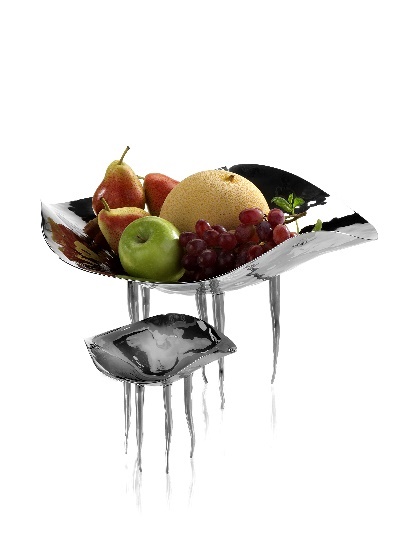 “Medusa” offers the perfect frame for a selection of fresh fruit or extravagantly presented salads and desserts. They are also convincing as a decorative depot area.More information: WWW.ZIEHER.COM WWW.ZIEHER-SELECTION.COM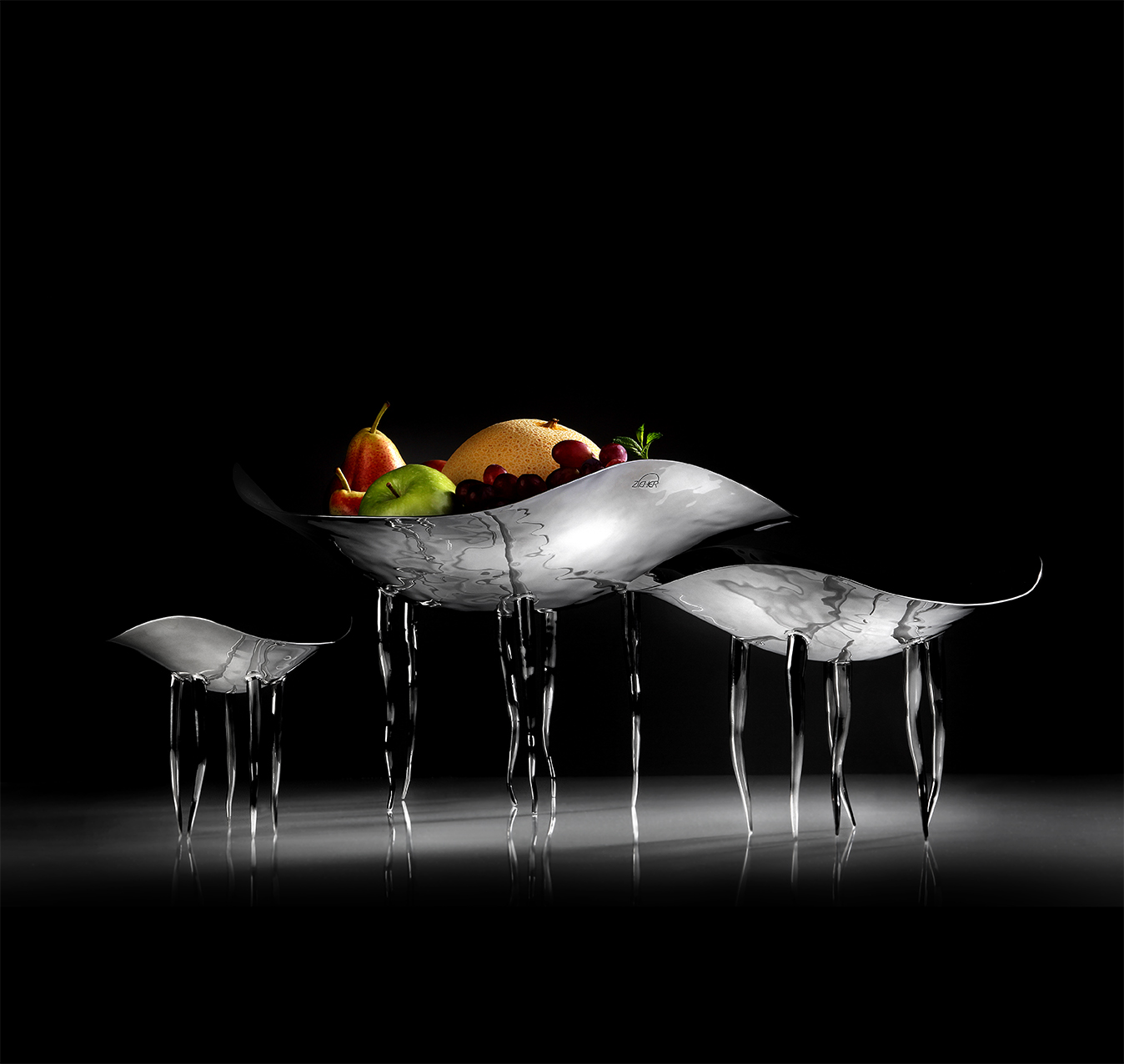 